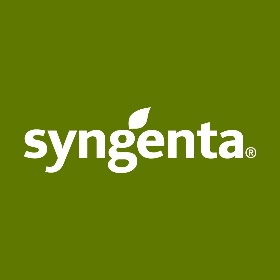 Syngenta Seeds est l'une des plus grandes entreprises de création variétale et de production de semences au monde; pour les agriculteurs, les producteurs, les distributeurs et les petites sociétés semencières. Les semences Syngenta améliorent la qualité et le rendement des cultures. Ces semences de haute qualité garantissent de meilleures cultures plus productives; c'est pourquoi les agriculteurs les choisissent. Les semences sélectionnées aident à atténuer les risques de maladies ou liés à la sécheresse et permettent aux agriculteurs de cultiver des végétaux en utilisant moins de terres, moins d'eau, de manière moins impactante.Syngenta Seeds apporte aux agriculteurs des plantes plus vigoureuses, plus fortes et plus résistantes, notamment des variétés hybrides innovantes et des cultures biotechnologiques qui peuvent prospérer même dans des conditions de croissance difficiles. Le siège de Syngenta Seeds est situé aux États-Unis.Dans le cadre de nos activités à Sarrians (84), nous recherchons un(e) Technicien.ne de laboratoire Biotechnologie Végétale H/F – CDIRôleAu sein de et de pair avec l’équipe déjà en place, le/la technicien.ne aura pour missions principales d’exécuter des activités in vitro sur différentes espèces de végétales.Sous la direction du Responsable maintenance du site de Nérac, vous prenez en charge la pérennisation et l’amélioration de l’ensemble des installations mécaniques, électriques et automatisées du site, dans l’objectif de minimiser les arrêts de production. Le poste est proposé en contrat à durée in déterminée, basé à Sarrians (84).Poste proposé en 35H modulationDate de début : Janvier 2023.Pour postuler : https://jobs.syngenta.com/job/technicien-ne-de-maintenance-cdi-h-f-in-various-jid-2043MissionsExécuter les activités in vitro sur différentes espèces végétales : androgénèse et embryo rescue, préparations des milieux de culture, repiquages en conditions stériles, suivis des protocoles fournis par le personnel du laboratoire  Planifier et organiser votre travail à réaliser sur la semaineRéaliser les activités horticoles : entretien de la culture des pieds-mères et prélèvements des matériels végétaux nécessaire aux activités Cell Biology.Proposer à la Responsable Cell Biology des pistes d’amélioration continue des process existants.Donner à votre responsable des éléments de mesure sur votre activité.  Être garant de la propreté de votre espace de travail, des règles SSEQ et biosécuritéÊtre en mesure de réaliser de la veille technologiqueProfilDe formation Bac+2 types BTS, spécialisé en biotechnologie, biologie ou laboratoire.Vous maitrisez le process d’androgénèse impérativeConnaissances en biotechnologies végétalesCapacité d’adaptation et d’organisation, réactivité, polyvalenceConnaissance du Pack Office et maitrise du matériel informatiqueÊtre porteur des valeurs de l’équipe : confiance, équité, esprit d’équipeVous avez idéalement des compétences en électricité, mécanique, pneumatique et gestion de stockVous êtes pro-actif(ve) avec une force de propositions sur la maintenance, les installations mais aussi sur l’atelier.Bon communiquant, vous êtes capable de travailler en environnement collaboratif, multi métier et international.Rigoureux et organisé, réactif vous savez vous adaptez aux contraintes et contre temps.Vous maîtrisez les outils bureautique (Pack Office, GMAO)Syngenta s'engage pour la Diversité. Nous encourageons toutes les candidatures indépendamment de l'origine sociale et culturelle, de l'âge, du genre, du handicap, de l'orientation sexuelle ou des croyances religieuses.# LI-PD1